Sökande organisationÄr er ansökan samordnad med andras, i ett kommunkluster? Ja		Nej		Om ja, fyll i medsökandes uppgifter på sista sidan.Uppskattade kostnader under projekttiden. Den maximala summan som kan sökas är 400,000kr för en kommun, eller 100,000kr för en länsstyrelse.  Motivering (fylls i av sökande kommuner)För kommunkluster:Kontaktuppgifter medsökanden 1Kontaktuppgifter medsökanden 2Kontaktuppgifter medsökanden 3Kontaktuppgifter medsökanden 4Underskrifter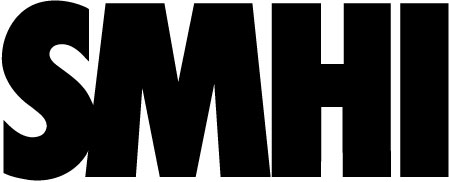 Ansökan om medel för testkommuner/testkluster för utveckling av ett webbaserat verktyg för integrering av klimatanpassningsarbete i kommunala planerings– och verksamhetsprocesserAnsökan om medel för testkommuner/testkluster för utveckling av ett webbaserat verktyg för integrering av klimatanpassningsarbete i kommunala planerings– och verksamhetsprocesser1 (2)DatumDiarienr2017/37/10,5Diarienr2017/37/10,5Kommunens/länsstyrelsens namnKommunens/länsstyrelsens namnKommunens/länsstyrelsens namnOrganisationsnummerAdressAdressPostadressPostadressKontaktperson, tillgänglig under handläggningstidenTelefonnummer, inkl. riktnummerTelefonnummer, inkl. riktnummerMobilnummerE-postadressE-postadressE-postadressE-postadressKostnader för arbetstid:      Kostnader för resor och workshops:      Konsultkostnader:      Övriga kostnader (specificera: t.ex. tryckkostnader, IT-relaterade kostnader för att utveckla och testa ett verktyg)       Totalsumma:                                                            Bankgiro/plusgiro för utbetalning      Referens som ska anges vid utbetalningen      Hur många invånare har kommunen?      Har några klimatrelaterade risker hittills identifierats i kommunen?                  Om Ja, vilka risker?                  Om Ja, vilka förvaltningar är berörda?      Har arbetet med klimatanpassning påbörjats i kommunen?                  Om Ja, beskriv kortfattat (t ex drivkrafter, organisation, problem, prioritet mm)?      För kommuner i kluster: inom vilket/vilka områden arbetar klusterkommunerna tillsammans idag (t ex ÖP, miljötillsyn, RSA mm)?      Vad hoppas kommunen få ut av att medverka i projektet (målbeskrivning)?      Kommun/länsstyrelseKontaktperson för ansökanTelefonnummer till kontaktpersonEmail till kontaktpersonKommun/länsstyrelseKontaktperson för ansökanTelefonnummer till kontaktpersonEmail till kontaktpersonKommun/länsstyrelseKontaktperson för ansökanTelefonnummer till kontaktpersonEmail till kontaktpersonKommun/länsstyrelseKontaktperson för ansökanTelefonnummer till kontaktpersonEmail till kontaktpersonOrt och datumFirmatecknareNamnförtydligande